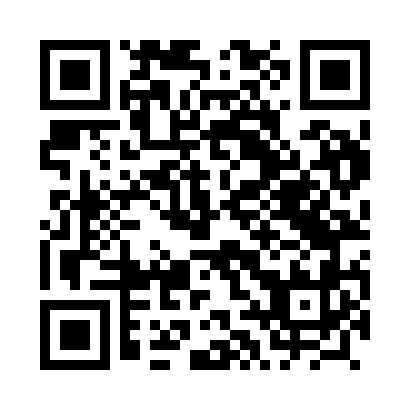 Prayer times for Bolewicko, PolandWed 1 May 2024 - Fri 31 May 2024High Latitude Method: Angle Based RulePrayer Calculation Method: Muslim World LeagueAsar Calculation Method: HanafiPrayer times provided by https://www.salahtimes.comDateDayFajrSunriseDhuhrAsrMaghribIsha1Wed2:475:2412:536:018:2210:472Thu2:435:2212:536:028:2410:513Fri2:405:2012:536:038:2610:544Sat2:395:1812:526:048:2810:585Sun2:385:1612:526:058:2910:596Mon2:375:1512:526:068:3110:597Tue2:375:1312:526:078:3311:008Wed2:365:1112:526:088:3411:019Thu2:355:0912:526:098:3611:0110Fri2:355:0812:526:108:3711:0211Sat2:345:0612:526:118:3911:0312Sun2:335:0412:526:128:4111:0313Mon2:335:0312:526:138:4211:0414Tue2:325:0112:526:148:4411:0515Wed2:315:0012:526:158:4511:0516Thu2:314:5812:526:168:4711:0617Fri2:304:5712:526:178:4811:0718Sat2:304:5512:526:178:5011:0719Sun2:294:5412:526:188:5111:0820Mon2:294:5212:526:198:5311:0921Tue2:284:5112:526:208:5411:0922Wed2:284:5012:526:218:5611:1023Thu2:274:4812:536:228:5711:1124Fri2:274:4712:536:228:5911:1125Sat2:264:4612:536:239:0011:1226Sun2:264:4512:536:249:0111:1327Mon2:264:4412:536:259:0311:1328Tue2:254:4312:536:269:0411:1429Wed2:254:4212:536:269:0511:1430Thu2:254:4112:536:279:0611:1531Fri2:244:4012:536:289:0711:16